Die Dritte Welt (p40)Als Entwicklungsland (der so genannten Dritten Welt ) bezeichnet man ein Land welches nach den materiellen sozialen und gesundheitlichen Maßstäben unserer Zeit in seiner Entwicklung zurückgeblieben ist.Wie sagt man auf Englisch?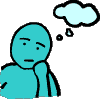 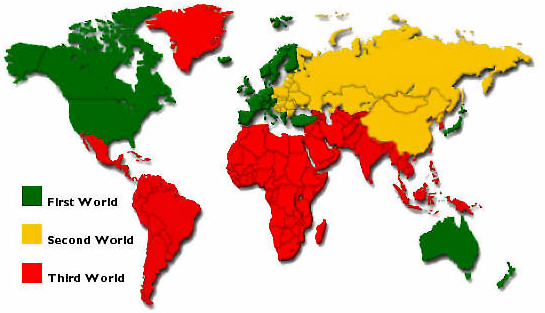 Die MenschheitDie EntwicklungsländernIn absoluter ArmutDie lebensnotwendigsten DingenMost essential thingsDie LebenserwartungDie AnaphabetenrateBetreuencareMangelnde HygieneGeringe BodenschätzeÜberbevölkerungUnzureichende NahrungsmittelAusbreitenspreadDer ZugangBürgerkrieg ErnährenDürren droughtsHungersnöte Die internationalen HilfsorganisationenDas ÜberlebenSichernSaveSchuldenZurückzahlenRepayEmpfindenfeelIst mit dem Virus infiziertbereits